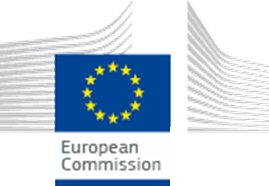 “Travelling around tales and stories ‘‘PROGRAM OF MEETING IN GREECEElateia, 3rd to 9th of MAY 2018***The pupils will have Breakfast and Dinner in families. Lunch with families too, unless otherwise stated in the schedule (on the 3 field-trip days). Thursday 3rd of May 2018Friday 4th of May 2018Saturday 5th of May 2018Sunday 6th of May 2018Monday 7th of May 2018Tuesday 8th of May 2018Wednesday 9th of May 2018- Arrival of partners in Athens. El.Venizelos Airport. They will be taken from Athens by bus. - Arrival in  Elateia,  where pupils will be attended by the families in front of the school.- Accommodation of the teachers at the hotel http://www.kranaia-athina.gr/- Dinner for the teachers.- Breakfast at the hotel.- 10.00 a.m.: arrival at school (on foot) for the welcoming ceremony.- Lunch at school for both the teachers and students.- After lunch,  guided tour to Elateia’s Museum and Museum of School-Life which are within the schoolyard. - The students will return to the families. The teachers will have a meeting at school. -  Dinner for the teachers.- Breakfast at the hotel.- 9.00 a.m.: Departure with the students by bus for Delphi, once considered the ‘centre of the Earth’. Guided tour at the archaeological site and the museum. Walk around the town.- Departure by bus for Galaxidi, a traditional coastal town. Walk through the town and marvelling on the rich marine history of this picturesque town.- Lunch at Galaxidi for both teachers and students.- On the way back, walk for coffee at Delphi town and Arachova, a vibrant touristic town considered the ‘Mykonos of the Winter’, as it is near the Parnassos ski center.- Return at Elateia. Students return to the families and teachers enjoy the traditional folkore nightlife.- Breakfast at the hotel.- 9.00 a.m.: Departure with the students by bus for Thermopylae, a site famous for the battle of the 300 Spartans (as in the well-known relevant movie), and the thermal baths.- Lunch at Kammena Vourla, a town next to the beach where you can optionally either swim in the sea or take a thermal bath at Galini Wellness Spa and Resort.- Departure by bus for the renowned winery Domaine Hatzimichalis. Guided tour and wine-tasting.- Return by bus at Elateia. Students return to the family and teachers enjoy the traditional Greek ‘tsipouro’ alcohol drink with ‘meze’ snacks. - Breakfast at the hotel. - 9.00 a.m.: Teachers are guided through the school and the classrooms. The students are already at school. Work and meeting for the teachers at school. - Lunch ONLY for the teachers.- Walk around Elateia and visit to a family-owned cheese factory and pasta-making craftshop.- In the afternoon, both students and teachers will go at the local 5x5 football field and pool-bar on foot. The students can play and the teachers can enjoy their coffee and relax.- Students return to the families and the teachers taste the famous Greek ‘souvlaki’ for dinner.- Breakfast at the hotel. - 9.00 a.m.: Departure with the students by bus for Parnassus Environmental Center. Guided tour on the flora, fauna and mountain-related myths.- Return by bus to the town of Amfikleia. Guided tour to the Museum of Bread, Museum of Professions and the Municipal Library.- Lunch with children at Amfikleia.- On the way back, guided tour at the Pottery Lab, with a chance to make your own pottery.- Return at the village. The students return at the families and teachers hold their final meeting at school. -Dinner- Breakfast at the hotel. - 8.00 a.m.: Departure by bus for Athens.** For those who have arranged their flights accordingly: Visit at the Acropolis and the Acropolis Museum, and walk at the Sacred Hill and Plaka.